«Все порадуйтесь за нас, перешли мы в 5-й класс» или особенности адаптации учащихся в среднем звене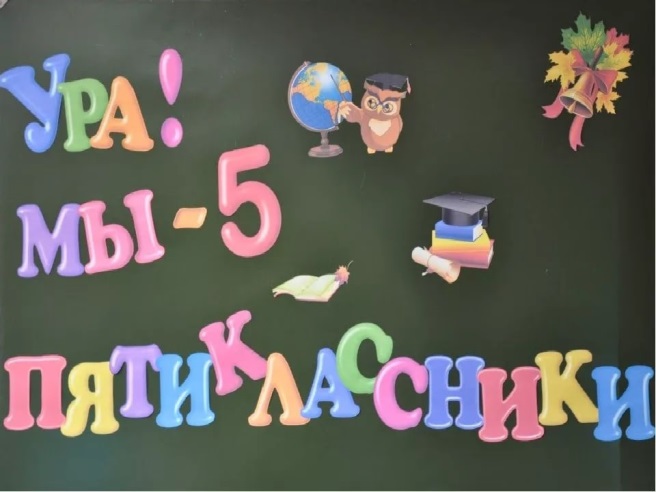 Признаки успешной адаптации в пятом классеРебенок с радостью/спокойно идёт в школу, удовлетворён процессом обучения, не испытывает страхов и тревоги;Легко осваивает учебную программу;Самостоятелен при выполнении домашней работы, обращается за помощью только в случае серьезных затруднений;Отношения с одноклассниками и учителями складываются успешно.Признаки тяжёлой адаптации в пятом классеПостоянно усталый, утомлённый вид ребенка;Беспокойный сон/трудности утреннего пробуждения;Частые жалобы на плохое самочувствие, обострение хронических заболеваний;Замкнутость, нежелание говорить о школе;Нежелание ходить в школу и выполнять домашние задания;Частые жалобы на школу и события, происходящие в её стенах;Негативные характеристики в адрес учителей, одноклассников, других взрослых и детей;Стремление отвлечь от разговоров о школе, перевод разговора на другие темы.Любое из этих проявлений, а особенно в комплексе, должны насторожить родителей и является поводом для обращения за помощью: в случае личных трудностей и проявления негативизма к школе/процессу обучения – к психологу, а при наличии соматических проявлений – к детскому психотерапевту.Как помочь ребенку успешно адаптироваться в пятом классе?Вам помогут наши буклеты «ВСЕ на 5» и «Родителям о школьной тревожности».